VO 6. 1. 2021Plán online hodiny1) Udělejte si tento test paměti a následně si vyhodnoťte, jak jste na tom.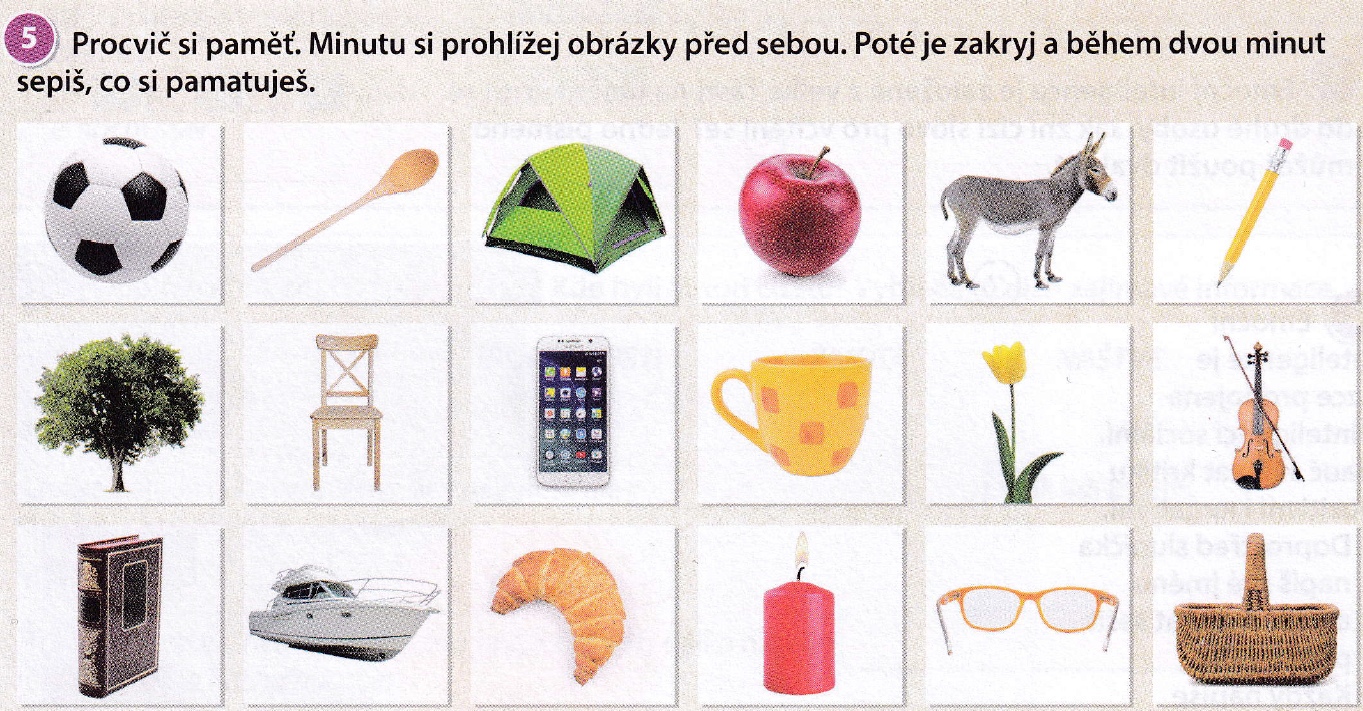 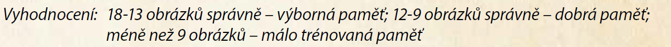 2) Zapište si tento zápis do sešitu.Paměť= psychický proces, při kterém se ve vědomí člověka odrážejí minulé prožitkyDruhy paměti:1. Logická = pamatování na základě vazeb a smyslu látky, kterou si potřebujeme zapamatovat 2. Mechanická = využijeme ji tehdy, když si informace, které si chceme zapamatovat, neustále opakujeme bez jejich setřídění3. Krátkodobá4. Dlouhodobá5. Bezděčná = bezděčně si zapamatujeme to, co nás výrazně upoutá6. Záměrná = je spojena s jistým cílem, úsilím, vůlíProces paměti:1. Zapamatování = vštípení, uložení do paměti2. Uchování – přebývání v paměti3. Vybavení – aktualizace z paměti, znovuvybavení Ebbinghaus – tvůrce křivky zapomínání, nejvíce zapomínáme několik hodin po naučení se dané věci3) Vyjmenujte (alespoň 3 příklady), co Vám usnadňuje být pozorný a co naopak Vaši pozornost komplikuje.POZORNOST USNADŇUJE 						POZORNOST KOMPLIKUJE4) Přečtěte si kapitolu o paměti v učebnici na str. 29 a 30. 